Публичное представление собственного педагогического опыта учителя начальных классовМБОУ «Поводимовская СОШ им. Героя Социалистического Труда Н.М. Суродеева» Дубенского муниципального района Республики МордовияПанькиной Елены Алексеевны     Я – учитель начальных классов. Выпустив в  2017 году свой 4Б, я снова в сентябре стала классным руководителем  уже  5Б класса. Вот так уже девятый год являюсь их классной мамой. Мне доверили вести уроки технологии и музыки в начальных классах нашей школы. Поменяв свою педагогическую проблему, я снова освоила, хотя не новую для себя, но позабытую  область начального образования. Я стала проводником для детей в мир прекрасных и чарующих звуков, мир различный красивых изделий и творчесства.    Моя новая педагогическая проблема: «Формирование эстетического вкуса  младших школьников». Почему я ее выбрала?  Современный сложный этап в развитии нашего общества, когда осуществляются глубокие радикальные преобразования в политике, экономике и социальной структуре, требует нового подхода к воспитанию подрастающего поколения и предъявляет новые требования к ним. В современном российском обществе существенно изменилось функционирование образовательных учреждений, средств массовой информации, молодежных общественных объединений, религиозных организаций, а также социокультурная жизнь молодежи в целом. Материалы, распространенные через прессу, телевидение, радио, интернет, нередко представляют собой поток информации, противоречащей нравственным ценностям, пропагандирующей бездумный и праздный образ жизни.   Все это делает проблему развития эстетического вкуса у подрастающего поколения особенно актуальной. Эстетический вкус -  способность человека к оценке предметов, явлений, ситуаций с точки зрения их эстетических качеств. В основном задачи эстетического воспитания в образовательном процессе начальной школы решаются с помощью таких школьных предметов, как музыка, ИЗО, литературное чтение, окружающий мир и технология. Формируя эстетический вкус, я учитываю возрастные особенности развития мышления, восприятия, памяти, воображения детей.Уроки музыки, на которых дети учатся чувствовать и понимать различную музыку, контролировать внешние проявления своих эмоций, приобщают к культурным эталонам, принятым в обществе. Музыка приносит радость, как исполнителю, так и зрителю – раскрывает и взращивает духовные силы, приобщает к красоте и гармонии, воспитывает любовь к прекрасному. Эстетическое начало заложено и в самом человеческом труде, в его деятельности, направленной на преобразовании окружающей жизни и самого себя. Эстетический вкус на уроках технологии формирую через создание благоприятных условий труда, выбора объекта труда и эстетического анализа предметов.     Практическое обучение  на уроках музыки и технологии всегда   решает   комплексную   задачу:    формирование навыков,  способностей,  эмоциональной  сферы  и  индивидуальности, воспитание  эстетического  вкуса.  Так,  например  обучение  пению дает  певческие  навыки,  развивает  голосовые  данные  и  слух,  учит эмоциональному     выражению, а  обучение  тому  или  иному  виду  прикладного  искусства  формирует  творческие  способности.  Обучение  мастерству  в  любой  области  человеческой  деятельности,  осуществляющейся  «по законам красоты»,  обеспечивает не  только  формирование  каких-то  навыков  и развития   способностей,   но   и   совершенствования   эстетического  вкуса.Уроки технологии.    На уроках технологии в системе работы с младшими классами, я реализую два основных образовательных аспекта  предметно - практической деятельности:1. Обеспечение активного «общения» детей с разными поделочными материалами;2. Формирование  осмысленного, творческого труда, не сводимому к механическому упражнению рук.  В соответствии с первым аспектом в работу на уроках я постепенно включаю самые разные материалы: бумага различных сортов, картон, ткань, нитки, засушенные растения, семена, фольга, пуговицы, пластилин и пр. Учу детей осваивать разные способы обработки этих материалов, пользоваться простейшими ручными инструментами и выполнять практические операции - это позволяет развивать у детей основные сенсорные процессы, которые сами по себе являются «входными воротами» всякого познания. Вместе с детьми изучаем свойства материалов, особенности «поведения» при различных приёмах обработки. При этом  я не ставлю задачу дать детям какие - то специальные знания о материалах. Ученики первого класса не обязаны запоминать, например, названия различных сортов бумаги или ткани и пр. Я думаю, это совершенно не нужно для общего образования, и это только будет обременять память малышей. Однако я стараюсь сформировать у учеников своеобразное «чувство материала», без которого невозможна свободная конструкторская деятельность. Дети постепенно приобретают привычку самостоятельно экспериментировать с материалами, работать творчески и безбоязненно. На первых порах основные приёмы, безусловно, приходится показывать и хорошо отрабатывать, но постепенно дети сами будут расширять полученные знания и умения, использовать их в более серьёзных творческих работах.    Второй аспект работы предполагает, что на базе тех или иных практических действий учащиеся осуществляют серьёзную умственную и эмоциональную деятельность и развивают важнейшие познавательные процессы и способности. В первую очередь ощущение, восприятие, внимание, воображение, мышление. Это значит, что овладение практическими приёмами работы не является самоцелью уроков труда. Предметно - практическая деятельность в этом возрасте - весьма эффективное средство, с помощью которого маленькому школьнику легче решать более серьёзные познавательные задачи, чем выполнять их «в уме».   С первых уроков обращаю серьёзное внимание на организацию работы, приучаю детей  тому, чтобы своевременно и тщательно подготавливать к уроку всё необходимое, а во время урока постепенно поддерживать порядок на рабочем месте. С самого начала слежу за тем, чтобы дети правильно выполняли все операции, учу правильно пользоваться клеем, наносить, равномерно распределяя его по поверхности приклеиваемой детали; обязательно просушивать изделия по всем правилам, чтобы они не коробились.    Уделяю внимание такому вопросу, как экономия материалов и времени, размётка - только на изнаночной стороне. При этом организовываю работу таким образом, чтобы ученики сознательно усваивали необходимые правила и требования, а не выполняли их поневоле. Работая с бумагой, я уделяю несколько минут на соответствующих этапах уроках обсуждению как наиболее рационально организовать работу.     На уроках технологии большое внимание уделяю техники безопасности в обращении с инструментами. Знакомлю детей с правилами и добиваюсь строгого и неукоснительного соблюдения их. Эта работа проводится систематически и последовательно, по мере включения в деятельность тех или иных инструментов, наряду с освоением приёмов и культуры труда.      В понятие красоты труда входят понятия о красоте того кто трудится, о красоте трудового процесса и о красоте продукта труда. Красивым может быть только осмысленный труд. Ученик не может почувствовать красоту трудового процесса, цели которого он не знает. В процессе творческого труда ученик совершенствует себя, добиваясь гармонии своих сил и способностей.         В школе у нас есть большой стенд «Радуга талантов». Он с полками, куда ребята могут поставить свою работу, если они её считают красивой, чтобы все полюбовались мастерством автора. Ребята с удовольствием пополняют экспонаты этой выставки.  Приложение 1.    18 марта 2020 года  в нашей школе проходил районный семинар учителей технологии. Я провела урок во 2 классе «Изделие «Русалка».  Приложение 2.Уроки музыки.   Урок музыки, как известно, это урок искусства, в том числе и музыкального. Приобретая определенные знания, умения и навыки на таких уроках, школьники приобщаются к творчеству. В этой связи актуализируется необходимость формирования их предпочтений, интересов, потребностей, музыкального мышления, воображения, эстетического вкуса. Эстетический вкус, являясь гармоническим единством эстетического мировоззрения и эстетической эмоциональности, регулирует ценностную ориентацию человека в вопросах формирования эстетического идеала и оказывает непосредственное влияние на содержательность важного элемента в личности школьника - музыкальной культуры. «Музыкальных вкусов столько же, сколько человеческих лиц, но эстетический вкус украшает человека в любой стране во все года, всю его жизнь» Б. Грисиан. В своей педагогической деятельности  на уроках музыки я решаю  следующие задачи:увлечь музыкой, привить интерес и любовь к ней, научить ценить её красоту, развить эмоциональную сферу учащихся, вызвать эстетический отклик на музыкальные произведения, чувство сопереживания музыкальным образам;развить музыкально-образное мышление, научить разбираться в закономерностях искусства, восприятия музыки, научить размышлять о ней, связывая с жизнью и другими видами искусства;заложить основы творческих музыкальных способностей, практических умений и навыков в процессе исполнения и сочинения музыки (импровизации), движения под музыку и её пластического интонирования;развить музыкально-эстетический вкус и потребность в общении с музыкальными шедеврами;побудить к музыкальному самообразованию.При проведении уроков музыки я использую разнообразные виды музыкально-художественной деятельности: слушание музыки, пение, игра на музыкальных инструментах, музыкально-ритмические движения. Также использую пластическое интонирование, свободное дирижирование, сочинение, импровизацию,  театрализацию.         Основным направлением практического усвоения музыкального искусства, всеобщего музыкального просвещения народа на протяжении веков было признано коллективное пение. Я  успешно осуществляю   коллективное исполнение песен на уроках музыки, и  во внеурочной деятельности. И это, несомненно, способствует развитию творческих способностей учащихся. Пение, как музыкальное занятие, способствует всестороннему развитию музыкальности, которая есть совокупность всех способностей и умений, необходимость для чтения, воспроизведения и понимания музыкальных образов и для воспитания эстетического влияния музыки. Я считаю,  что пение интересных для детей песен должно стоять на первом плане, как самый важный залог развития музыкального вкуса и любви к музыке. Мы разучиваем песни не ради отметки в журнале, а ради самовыражения, ради творческой активности учеников в школе. Поэтому стараюсь к каждому праздничному концерту подготовить несколько песен с ребятами. Дети очень стараются хорошо выступить перед родителями, учителями  и учениками школы. Со временем пропадает «боязнь сцены» и развиваются навыки ансамблевого и хорового пения. Много лет являюсь руководителем детского фольклорного  ансамбля «Горнипов». Заинтересовать современных девочек эрзянской песней - дело не простое. Возможно, дань традициям своего народа жива еще в нашем селе. Потому что мамы сегодняшних моих учениц  тоже пели в этом ансамбле. Результат  нашей совместной работы – призовые места на районном  творческом  конкурсе «Звездный дождь» в номинации «Народная песня».        Каждый год в рамках  школьной методической недели  учителей начальных классов и воспитателей ГПД даю открытые уроки музыки. Один из конспектов урока музыки во 2 классе в Приложении 3.   Многие учителя нашей школы являются руководителями исследовательских работ учащихся. Я – не исключение. Начиная с 2007 года,   ученики под моим руководством ведут исследовательские и проектные работы. Защищают свои исследования  на школьной конференции, в муниципальных,  городских, республиканских  научно- практических  конференциях. За последние  пять  лет 7 призовых мест.    Выступаю с докладами на различных педагогических конференциях в Саранске.  Мои доклады публикуются в сборниках  статей Мордовского Республиканского  института образования, МГПИ им. М.Е. Евсевьева, гимназии №19.  В районной газете «Новая жизнь» вышли 4 мои статьи. В 2017 году я  награждена  Почетной грамотой Государственного  собрания. Приложение 1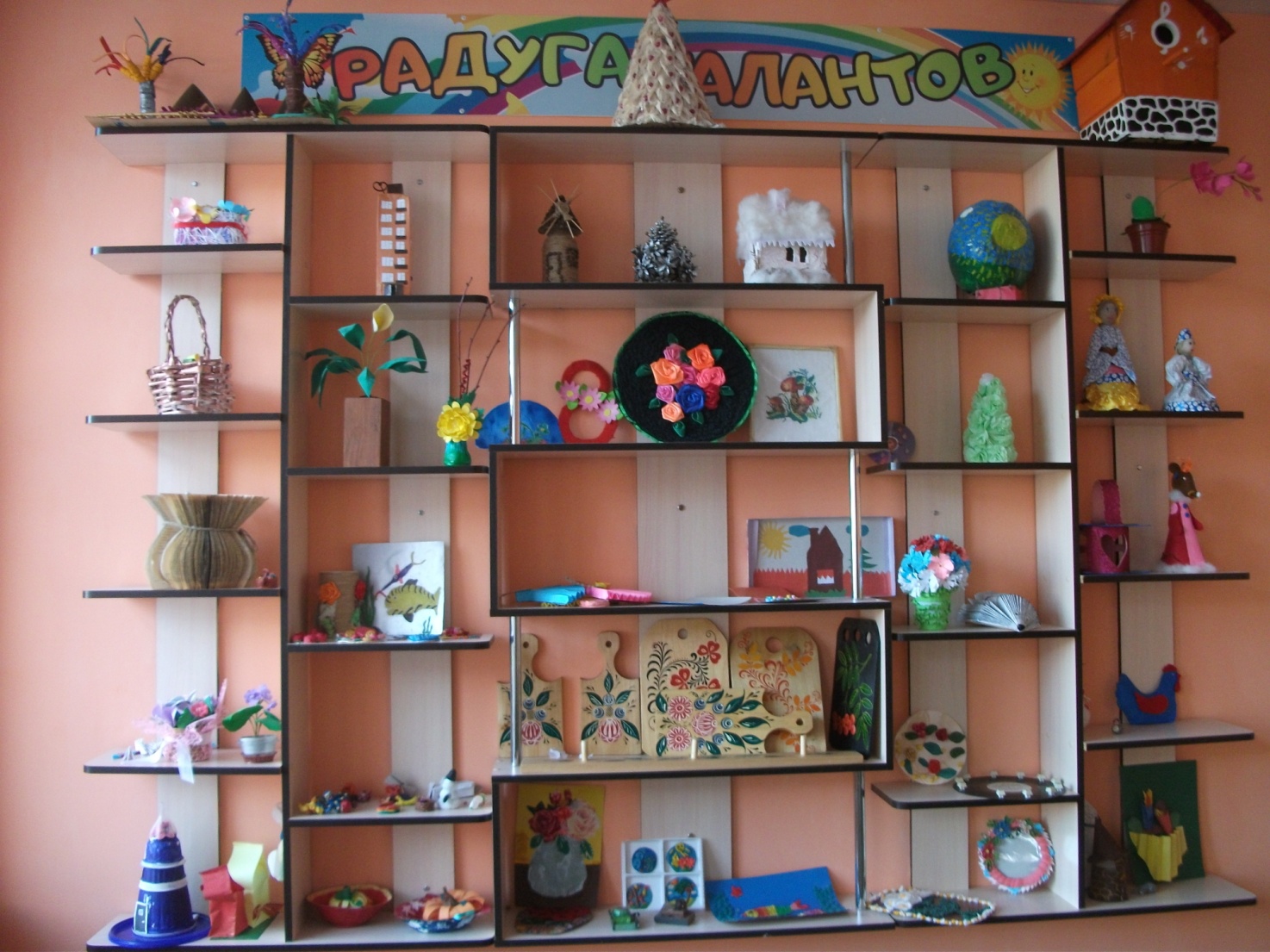 Приложение 2Тема урока технологии во 2 классе: Изделие «Русалка».Цель урока: научить  выполнять  объемную аппликацию «Русалка».Задачи:Образовательная: познакомить учащихся с алгоритмом выполнения работы, обучить составлению композиции; продолжить формировать навыки работы с бумагой.Воспитательная: воспитать бережное отношение к живой  и неживой природе, воспитывать уважительное отношение к профессии рыболова.Развивающая: развитие интереса к животному миру морских глубин.Планируемые результаты:Предметные: проводить анализ изделия по заданным критериям преобразовывать информацию из одной формы в другую, составлять ответы на вопросы.
Личностные: проявление внимания к соотношению поступка и внутреннего состояния человека, к нравственному содержанию поступка, эмоциональное отношение к собственным переживаниям;Регулятивные УУД
• Организация рабочего места, рациональное размещение на рабочем месте материалов и инструментов
• Постановка учебной задачи
• Рациональное использование и расходование материалов.Коммуникативные УУД
• Уметь слушать и вступать в диалог, участвовать в коллективном обсуждении
• Продуктивно взаимодействовать и сотрудничать со сверстниками
Оборудование:  цветная бумага, картон, ножницы, карандаш,  клей, кисточка для клея, салфетка, учебник, наглядность (презентация), образец изделия, магнитики, выставка рисунков «Для чего нужна вода».Ход урока:1.Организационный моментПриветствиеПсихологический настрой.Улыбнитесь друг другу и пожелайте своему соседу по парте, чтоб он хорошо работал на уроке, и чтобы у него все получилось,  что он будет делать.Ребята, закройте глаза  и попробуйте представить себе  сейчас   то, что  сейчас  вы  услышите. (Звучит музыкальная композиция  шум моря)- Что вы   услышали?  (шум  воды)2. Самоопределение к деятельности.- А как вы думаете,  какое отношение к нашему уроку имеет вода? Какой раздел мы начнём изучать? (человек и вода.) Слайд 1. Откройте учебник на с. 71.- Домашним заданием у вас было нарисовать рисунок на тему «Для чего нам нужна вода». На доске выставка ваших рисунков. Вот  на одном из рисунков я вижу рыбака.Поднимите руки, кто ходил на рыбалку.Кто такой рыбак или рыболов? Рыбак – специалист, который профессионально занимается рыбной ловлей (рыболовством). Именно рыбаки не только обеспечивают рыбой и морепродуктами всю страну, но и ловят рыбу для экспорта. Рыбопродукты используются для производства  лекарств. Эта профессия очень древняя.  Слайд 2Сначала люди ловили рыбу руками или кольями, затем удочками и сетями. Сейчас рыболовные суда оснащены современной локационной техникой, помогающей отслеживать перемещение рыбы. Рыбу ловят сетями, тралами и лебедками, которые облегчают труд современных рыболовов. Эту профессию выбирают ребята, живущие на берегах морей и больших рек, но если вам нравится романтика моря, то смело можете выбрать в будущем эту профессию.- Ребята, воде приписывали мистическую силу. Про подводное царство придумывали разные сказки и истории.Отгадайте загадку:Вместо ножек рыбий хвост
В чешуе блестящей.
А в венце сиянье звезд
Самых настоящих —
Не небесных, а морских.
Я сама поймала их!
Кто готов в нырялочки
Поиграть с … ?
(Русалочкой)- А как вы думаете, какое изделие мы будем делать? (русалочку). Слайд 4.- Правильно. Сегодня мы на уроке сделаем изделие «Русалочка». Откройте страницу 77 учебника.3. Работа по теме.Беседа.А кто же такая русалка? Прочитаем определение на с.77. Русалка – сказочное существо в образе женщины с длинными распущенными волосами и рыбьим хвостом, живущее в воде.- Ребята, у разных народов в мифологиях эти морские девы назывались по-разному: русалки, сирены, ундины, вилы и т.д. У наших предков славян, слово русалка произошло от понятия «русый», что означало – светлый и чистый. Русалки живут не только в морях, но и в лесных озерах, и реках. По вечерам русалки выплывали на поверхность водоема и сладкими песнями заманивали путников в свои водные владения. А вы знаете, что есть очень интересные сказки о русалках. Это сказка Ганса Христиана Андерсена "Русалочка", Братья Гримм "Русалка". Мы сегодня сделаем русалочку техникой объёмной  аппликации. А что такое аппликация?  (Аппликация - это изготовление рисунка из наклеенных на что-нибудь кусков цветной бумаги, материи.)- Ребята, объем в аппликации достигается путём неполного наклеивания фигурок на лист.- Какие материалы и инструменты вы приготовили на урок?  (Мы приготовили цветную  бумагу, цветной картон, разноцветные нитки, ножницы и клей, кисточку для клея, салфетку.)- Ребята, так как мы будем работать с клеем и ножницами давайте вспомним правила техники безопасности при работе с ними.Техника безопасности при работе с ножницами1.    Во время работы с ножницами клади их справа, кольцами к себе.2.    Вырезая деталь, поворачивай лист бумаги, а не ножницы.4.    Не держите ножницы лезвием вверх.5.    Не оставляйте ножницы с открытыми лезвиями.6.    Не режьте ножницами во время ходьбы.8.    Передавайте закрытые ножницы кольцами вперёд.Техника безопасности при работе с клеем1.    С клеем обращайтесь осторожно. Клей ядовит!2.    Наноси клей на поверхность изделия только кистью.3.    Нельзя, чтобы клей попадал на пальцы рук, лицо, особенно глаза.4.    При попадании клея в глаза надо немедленно промыть их в большом количестве воды.5.    По окончании работы обязательно вымыть руки и кисть.6.    При работе с клеем пользуйтесь салфеткой.4. Физкультминутка. Выполняется видео физкультминутка  «Я акула».- Почему надо бояться акулы?  (Она хищное  морское животное).5. Творческая работа.А теперь приступаем к работе.- Ребята, на странице 77 план работы над изделием.Последовательность работы:1.Цвет фона, может быть, синим, голубым  или чёрным.2.Выбираем цвет бумаги зелёный для тела с хвостом, для рук Русалки используем жёлтую бумагу.- Ребята дома вы должны были вырезать шаблоны частей тела Русалки. Они у вас готовы?3.Обводим по шаблонам все части русалки на цветную бумагу и их вырезаем.4.Хвост разрезаем, что бы придать аппликации  объёмный вид.5. Приклеиваем тело и руки, обратите внимание (как повернуты руки). Руки приклеиваем к телу цветной стороной.6. Делаем русалки волосы. Для этого приклеиваем нитки не к цветной стороне головы.7.Приклеиваем голову.8.Лицо русалки вы можете нарисовать.9. Нарисуйте на цветной бумаге рыбку с длинным хвостом, и вырежи её. Надрежьте хвост рыбки полосками.10.Дальше можете оформить изделие по своему желанию. Вырезать из бумаги  водоросли, подводные камни.6. Итог урока. Рефлексия.- Что нового и интересного узнали на уроке?- Какое изделие мы изготовили сегодня на уроке?- Если урок вам понравился, вы считаете его полезным и интересным, у вас всё получилось, то  нарисуйте  лицо Русалки  улыбающейся.- Если работа вам не понравилась, вы считаете ее неинтересной,  нарисуйте русалку с грустным лицом.- Теперь мы с вами сделаем выставку ваших работ. Смелее выходите к доске и крепите магнитиками свои работы на доске. Можете украсить этой аппликацией свою комнату.Спасибо за урок. Каждый из вас работал отлично.  Получите домашнее задание: - Урок окончен, до свидания.Домашнее задание по технологии:  принести на урок рабочую тетрадь, лист синего, голубого  или черного картона, клей, кисточку для клея, салфетку, цветные нитки для волос русалки, цветную бумагу, ножницы, карандаш. Нарисовать рисунок на тему «Для чего нужна вода».Приложение  3Конспект урока музыки во 2 классе.Тема четверти: «Гори, гори ясно, чтобы не погасло!».Тема урока: «Музыка в народном стиле»Цель деятельности: углубление в мир русской культуры с помощью русской народной и композиторской музыки в народном стиле.Тип урока: урок изучение нового материала.Планируемые  результаты:Предметные:1.Познакомить учащихся с такими понятиями как «вариации».2. Развивать музыкально – творческие навыки учащихся через различные виды музицирования – хоровое пение, пластическое интонирование.Метапредметные:1. Готовность к логическим действиям: анализ, сравнение, синтез, обобщение, классификация по стилям и жанрам музыкального искусства;2. Планирование, контроль и оценка собственных учебных действий, понимание их успешности или причин не успешности, умение корректировать свои действия;Личностные:1.Воспитание чувства патриотизма и любви к Родине средствами русской народной и композиторской музыки; воспитание исполнительской культуры;
2. Знакомство с музыкой в народном стиле, созданной П.И.Чайковским, сравнение авторской музыки с плясовой “Светит месяц” с целью нахождения точек соприкосновения и общего началаОборудование: Компьютер, проектор, музыкальный центр, доска.Оргмомент. Слайд 1– Здравствуйте, ребята! Сегодня на уроке мы сотворим для себя праздник- праздник в русском народном стиле. И пусть сегодня нет календарного или христианского праздника, но приобщение к народной музыке – это праздник для души. Не зря мы сегодня с вами нарядные, да к тому же гости к нам пришли. Итак, наш праздник русской народной и композиторской музыки начинается.  Мы продолжаем разговор о русской народной музыке и народных инструментах, который начали на прошлых уроках. Тема нашего урока записана на слайде и на  ст. 62. Прочитайте. Запишите число и тему урока.Музыка в народном стиле. - О чём мы сегодня будем говорить на уроке? Какие песни будем петь? Что будем слушать?Мы будем слушать музыку в народном стиле. Петь народные песни.Актуализация знаний. Проверка домашнего задания.И начнем мы, пожалуй, с того, что вспомним, как называются две разновидности русского танца, известные нам?– Хоровод и плясовая.– Чем они отличаются? – Хоровод – медленный, плавный, лирический танец.Плясовая – подвижный, задорный, парный танец.На прошлом уроке мы разучивали с вами отрывок из русской народной песни «Выходили красны девицы…». Она плясовая или хороводная?- Хороводная.Все встанем в хоровод и исполним песню «Выходили красны девицы…».(исполнение  песни «Выходили красны девицы…».)- Молодцы. Ставлю всем отличные оценки за исполнение.  Плясовую песню мы тоже учили с вами в января. Как она называется?- «Светит месяц».- Верно. Давайте мы её исполним. (Исполнение песни «Светит месяц»)Самоопределение к деятельности.В первом полугодии мы знакомились с некоторыми произведениями из музыкального альбома композитора П.И. Чайковского, который назывался «Детский альбом». Слайд 2  На экране фото великого русского композитора П.И. Чайковского.  Этот альбом он создал для детей. Слайд 3 Сейчас мы послушаем три произведения из этого альбома и попытайтесь определить, какое из них написано в народном стиле. А возможно кто-нибудь вспомнит его название. (Слушание «Вальс», «Полька», «Камаринская» из «Детского альбома» Чайковского. Определяем, что «Камаринская» написана в народном стиле. Также определяем остальные пьесы.) - Музыка «Камаринской» плясовая или хороводная? (Плясовая.) Какой инструмент звучал в Камаринской П.И. Чайковского? (Фортепиано)- Мелодию “Камаринской” П.И.Чайковский не сам сочинил, а записал услышанную им народную тему. Но как она близка к народной плясовой! Послушаем с вами русскую народную плясовую «Камаринская». Задание такое: определить на каких инструментах играют эту плясовую?  (На гармони и на балалайке.) Слайд 4Чем отличается народная музыка от музыки, написанной в народном стиле?Слайд 5 (Музыка в народном стиле написана профессиональным композитором, то есть у неё есть конкретный автор, а народная музыка создана самим народом. Русская народная музыка исполняется на русских народных инструментах, а композиторская на инструментах, входящих в состав  симфонического или камерного оркестра.)Работа с учебником. Слайд 6 - Ребята, сейчас мы с вами поиграем. На ст. 60, 61 учебника слова песни-игры «Бояре, а мы к вам пришли».  Мальчики у нас бояре, а девочки – невесты, отвечают боярам.  (Разучивание слов песни со страниц учебника, повторение слов и ролей. Проводится  игра.)Давайте отгадывать звуку инструментов. (Игра «Угадай инструмент».  Включаю звук инструмента, дети угадывают.)IV. Рефлексия. Произведения какого композитора мы слушали сегодня? Слайд 7.-П. И. Чайковского.- Из какого они альбома?– Из “Детского альбома” П.И.Чайковского.–  В детском альбоме вы встретились с тремя  разными танцами. Вспомните их названия.– Это были Вальс, Полька и Камаринская.– Какой же из этих танцев родился в России?– Камаринская.– Верно. И уже тогда я вам сказала, что эта музыка сочинена композитором в народном стиле.Что же означают слова “в народном стиле”? Как вы их понимаете?– Это значит, что композитор сочинил музыку, которая близка по стилю, настроению, характеру к русской народной. Какая-то народная тема может быть положена в основу произведения, но она композитором должна быть обработана, изменена.– Что же их тогда объединяет?– Принадлежность к одной танцевальной группе – плясовые. Характер, настроение, задор. Близость по духу русскому народу.Посмотрим сейчас русский  народный  танец «Камаринская». Он звучит в исполнении оркестра русских народных инструментов. Попробуйте запомнить некоторые движения танца.(смотрим видео Танца «Камаринская»)- Вспомните известные вам русские инструменты.– Балалайка, гармонь, гусли, свирель, бубен, трещотки, ложки, свистульки…- Понравился танец? Какие-нибудь движения запомнили? Попробуем мы тоже сплясать «Камаринскую».(Танцуем «Камаринскую»)Домашнее задание. На с. 64, 65 слова песенок. Сочинить мелодию к той песенке, которая понравилась больше других.Оценки. 